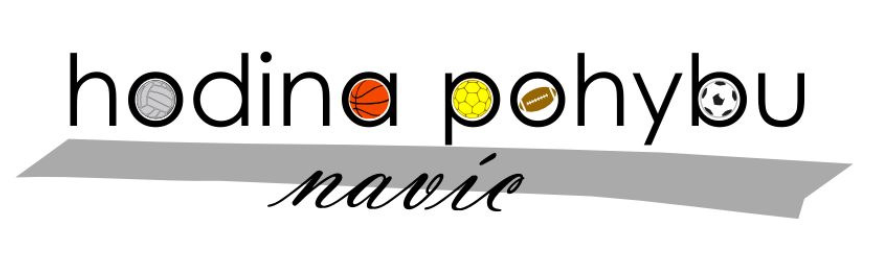 Organizační list pokusného ověřování „Hodina pohybu navíc“Podmínky pokusného ověřování „Hodina pohybu navíc“Ve školní družině se budou žáci věnovat 1x/týden pohybovým aktivitám, tzn. každý žák z ročníku, kterého se program týká a který se do něj přihlásí, bude absolvovat pohybové aktivity jednou za týden.„Hodina pohybu navíc“ bude ve školní družině probíhat ve třech odděleních – jedno oddělení pro 1. ročník, jedno oddělení pro 2. ročník a jedno oddělení pro 3. ročník. V případě, že by v oddělení bylo nepřiměřeno málo žáků daného ročníku, oddělení se mohou spojit. Omezení počtu žáků je pouze shora – 30. Pro pohybovou aktivitu bude vyčleněno 45 min. týdně po celý školní rok, během kterého se všech 6 sportů prostřídá ve shodných intervalech.Pro pohybové aktivity škola zajistí vhodná sportoviště a vybavení pro celoroční realizaci programu (tělocvična i venkovní hřiště; popř., bude-li to pro školu a žáky řešitelné, také ledovou plochu). Pro pohybové aktivity škola zajistí 2 učitele tělesné výchovy nebo trenéry s minimální kvalifikací licence „B“ (dříve 2. třídy). Tito učitelé tělesné výchovy nebo trenéři budou absolvovat semináře pořádané pro tento program ohledně metodiky pohybu. Malotřídní školy mohou zajistit pouze jednoho učitele tělesné výchovy nebo trenéra.Škola se zaváže upravit školní vzdělávací program školní družiny i vnitřní řád školní družiny. Úprava bude spočívat v doplnění ŠVP dodatkem, v němž bude uvedeno, že škole participuje v pokusném ověřování MŠMT s číslem jednacím: XXX (návrh dodatku viz níže).Vychovateli ve školní družině nebude nijak změněn stávající pracovní úvazek. V případě, že všichni žáci oddělení školní družiny daného vychovatele se budou účastnit pokusného ověřování, doporučujeme jeho přítomnost na „Hodině pohybu navíc“ jako na náslechové hodině v rámci prohlubování své pedagogické kvalifikace. Vychovatel se může účastnit i jako asistent učitele TV nebo trenéra.Škola vyhodnotí průběh a výsledky pokusného ověřování za příslušné období ve zprávách, jejichž strukturu, formu zpracování a časový harmonogram stanoví řídící tým, a které budou zaslány Národnímu ústavu pro vzdělávání.Za organizaci, zabezpečení a realizaci pokusného ověřování na škole (v družině), včetně bezpečnosti a ochrany žáků, zodpovídá škola.Zařazení žáka do pokusného ověřování:Do pokusného ověřování se od 1. října 2016 do 30. června 2017 zařazují žáci 1. až 3. ročníku základní školy, kteří navštěvují školní družinu. Toto zařazení žáka do pokusného ověřování podmiňuje písemný, doložitelný souhlas jeho zákonných zástupců.Do pokusného ověřování je zařazeno vždy pouze jedno oddělení školní družiny v ročníku základní školy, která se do pokusného ověřování zapojila. Maximálně tedy tři oddělení ŠD, viz výše.V případě, že by se do pokusného ověřování chtěl zapojit i žák 1. – 3. ročníku základní školy, který není přijat k pravidelné docházce do školní družiny, bude mít možnost se do pokusného ověřování „Hodina pohybu navíc“ zařadit jako účastník v příležitostné činnosti, pokud již nebude naplněna kapacita daného oddělení.V případě, že u žáka, který bude zařazen do pokusného ověřování, vzniknou zdravotní či jiné potíže omezující účast v celém pokusném ověřování, může být takový žák na žádost zákonného zástupce a se souhlasem ředitele školy z pokusného ověřování vyřazen.Pokusné ověřování neomezuje možnost přestupu žáka na jinou školu. V tom případě by byl z pokusného ověřování vyřazen (pokud by jeho nová škola a skupina také nebyla zařazena do pokusného ověřování).Škola zařazená do pokusného ověřování bude program realizovat v rámci školní družiny. Pokud u školy není zřízena ŠD, realizují se aktivity v rámci volnočasových aktivit nabízených přímo školou. Není-li zřízena ŠD, ale existuje-li při škole školní klub, je o možno HPN realizovat jako speciální aktivitu klubu.Další podmínky pokusného ověřování pro základní školuNa zařazení školy do pokusného ověřování není právní nárok.Ředitel školy je zodpovědný za průběh a plnění podmínek tohoto pokusného ověřování.Učitel tělesné výchovy/trenér zapojený do pokusného ověřování zodpovídá za kvalitu aplikace metodiky pohybu do praxe.Ředitel školy oznamuje změny v pokusném ověřování na škole Národnímu ústavu pro vzdělávání průběžně a neprodleně.O zahájení a podmínkách pokusného ověřování informuje ředitel školy zřizovatele školy a Českou školní inspekci, projedná záměr se školskou radou, vysvětlí záměr zákonným zástupcům žáků.Pilotní škola vyhodnotí průběh a výsledky pokusného ověřování za příslušné období ve zprávě, jejíž strukturu, formu zpracování a časový harmonogram stanoví řídící tým. Zprávy všech pilotních škol budou zaslány ve stanoveném termínu určenému pracovníkovi Národního ústavu pro vzdělávání, Weilova 1271/6, 102 00 Praha 10, který vypracuje souhrnnou závěrečnou zprávu.Škola informuje pracovníky řídícího týmu pokusného ověřování při návštěvách, případně na vyžádání telefonicky nebo prostřednictvím elektronické pošty o průběhu, hodnocení, kvalitě a obtížích spojených s realizací PO.Další podmínky pro Ministerstvo školství, mládeže a tělovýchovy a Národní ústav pro vzděláváníPokusné ověřování bude řídit Ministerstvo školství, mládeže a tělovýchovy, realizovat ho bude Národní ústav pro vzdělávání (NÚV).NÚV bude o pokusném ověřování informovat Českou školní inspekci.Ministerstvo si na základě průběžných výsledků pokusného ověřování vyhrazuje právo pokusné ověřování ukončit. NÚV ve spolupráci se členy řídícího týmu podle svých sledování a podle závěrečných zpráv škol zpracuje do 31. srpna 2017 souhrnnou závěrečnou zprávu o pokusném ověřování.Souhrnná závěrečná zpráva o pokusném ověřování bude zaslána Ministerstvu školství, mládeže a tělovýchovy. Zpráva bude pak do jednoho měsíce projednána za účasti zástupců některých pilotních škol a řídícího týmu.Pracovníci řídícího týmu mají povinnost sledovat realizaci programu na školách zapojených do pokusného ověřování včetně poskytnutí konzultace rodičům (zákonným zástupcům), pokud o to požádají.Ministerstvo a členové řídícího týmu pokusného ověřování jsou oprávněni provést kontrolu dodržování těchto podmínek.Financování pokusného ověřováníFinanční prostředky budou Národním ústavem pro vzdělávání zasílány příjemcům (zaměstnancům, trenérům) na základě měsíčních výkazů skutečně zrealizovaných hodin. Tyto dohody s učiteli TV/trenéry uzavře Národní ústav pro vzdělávání během září a října.Zařazení školy do pokusného ověřování zakládá nárok na poskytnutí dotace z tohoto rozpočtu ve výši 250,- Kč /hod. pro učitele tělesné výchovy/trenéra.Národní ústav pro vzdělávání také uzavře pojištění pro všechny účastníky „Hodiny pohybu navíc“, učitelé/trenéři i žáci zapojeni do pokusného ověřování tak budou automaticky pojištěni.Úvodní školení pro učitele TV/trenéryÚvodní školení pro učitele TV/trenéry škol, které jsou zapojené do „Hodiny pohybu navíc“ se uskuteční v těchto termínech:Úterý 20. 9. 2016 Praktická i teoretická část v hale TJ Tatran Bohunice, Neužilova 35, Brno, 10:00 - 15:00 (9:30 – 10:00 prezence)Čtvrtek 22. 9. 2016Praktická část v hale SK Motorlet Praha, Radlická 298/105, Praha 5, 10:00 - 13:30 (9:30 – 10:00 prezence) Teoretická část v kinosále Gymnázia Jaroslava Heyrovského, Mezi školami 2475/29, Praha 13 Stodůlky, 14:30 - 16:30 (přejezd linkou „B“ metra, 4 stanice: Radlická – Hůrka; cena jízdenky 18 Kč)Úterý 27. 9. 2016Teoretická i praktická část ve Sportovní hale Ostrava – Přívoz, Hrušovská 15/2953
702 00 Ostrava - Přívoz, 10:00 - 15:00 (9:30 – 10:00 prezence).Účastníkům budou uhrazeny náklady spojené s cestou v rámci měsíční odměny, nejpozději tedy 15. listopadu 2016 (8 hodin na účastníka podle prezenční listiny)Ostatní školeníV rámci „Hodiny pohybu navíc“ se plánuje během tohoto školního roku několik pilotních školení určených pro vychovatele školních družin.Také se v tomto školním roce plánují pilotní školení pro budoucí lektory „Hodiny pohybu navíc“, kteří v následujících letech povedou školení pro učitele, trenéry a vychovatele ve všech krajích, a to ve fázi plošného zavádění „Hodiny pohybu navíc“ v celé ČR. Byli bychom rádi, aby se tito budoucí lektoři rekrutovali právě ze škol zapojených v letošním školním roce.Školení budou organizována prostřednictvím krajských pracovišť NIDV a vybraní pracovníci budou na ně zváni osobně členy řídícího týmu. Seznam doporučených budoucích lektorů schvaluje řídící tým a tým evaluačních pracovníků, viz níže. Účast na těchto školeních bude podmíněna souhlasem konkrétního pedagogického pracovníka nebo trenéra. V případě, že se bude jednat o pedagogického pracovníka zaměstnaného na hlavní pracovní poměr v základní škole, bude jeho účast na školení podmíněna také souhlasem ředitele dané školy.EvaluaceEvaluací se rozumí sbírání informací z realizace „Hodiny pohybu navíc“, kde mají školy nezastupitelnou roli. Tato evaluace se bude provádět v několika rovinách:Formou dotazníků (pro rodiče, žáky, učitele a ředitele). Tyto dotazníky bude školám zasílat v průběhu roku Národní ústav pro vzdělávání. Během září budou školám doručeny dotazníky pro rodiče a zapojené žáky, které by měly být vyplněny na začátku projektu, tedy v měsíci říjnu.Každá škola bude mít svého styčného svazového metodika, který jí bude k dispozici ke konzultacím ohledně náplně „Hodiny pohybu navíc“. Tito metodici také školy fyzicky navštíví a poskytnou tak odbornou pomoc „přímo v terénu“.  celkovou metodologii zjišťování a vyhodnocování dat navrhne a zpracuje Národní ústav pro vzdělávání a schválí ji před začátkem pokusného ověřování řídící tým PO.Metodická podpora školámUčitelé TV/trenéři mohou nalézt všechny metodické materiály v elektronické verzi na stránkách projektu: http://hop.rvp.cz/Na těchto stránkách učitelé TV/trenéři naleznou metodické doporučení (Metodiku pohybových činností vyvinutou v projektu) v elektronické formě. Zařazená škola ji obdrží také v tištěné verzi během úvodního školení v září. Během úvodních školení a závěrečných seminářů byly v loňském roce pořízeny videozáznamy ukazující názorně pojetí pohybových aktivit, s nímž metodika programu Hodina pohybu navíc přichází, a hodnocení realizace aktivit odbornými evaluačními pracovníky a metodiky sportovních svazů. Webové stránky obsahují také videozáznamy ze škol z loňského roku a další ukázky inspirativní praxe.Začátek „Hodiny pohybu navíc“Během září (října) se s učiteli TV/trenéry uzavřou dohody o provedení práce, což umožní oficiální zahájení realizace pokusného ověřování na školách od 1. 10. 2016. DPP budou vytvářeny v intervalu: říjen – prosinec, leden – červen. Povinností učitele/trenéra je dohody si ukládat a pro komunikaci využívat/znát čísla dohod. Usnadní významně to administrativu v rámci řízení projektu.V případě, že se podaří uzavřít dohody v krátkém intervalu, na čemž intenzivně pracujeme, budou učitelům TV/trenérům již proplaceny náklady na cestovné na úvodní školení a to v rámci měsíční odměny, viz výše.Uzavření dohody až v průběhu září ovšem neznamená, že by učitelé TV/trenéři nemohli začít využívat elektronické metodické materiály programu HPN – seznamovat se s nimi a začít je používat v hodinách – již od začátku tohoto školního roku. Vyplácení odměn v rámci dohody bude na základě vyplněných výkazů práce v souladu s dohodou. Proplaceny budou jen reálně odpracované hodiny. Kontrolní činnost odvedené práce, jejího rozsahu a kvality bude ve škole provádět v souvislosti se zákonným zmocněním ředitel školy. Ten bude v dvouměsíčním intervalu odevzdávat výkazy práce z HPN za celou školu na formuláři, který mu zašle NÚV.Návrh dodatku ŠVP ŠDVe školním roce 2015/16 je ZŠ škola ……. zapojena do pokusného ověřování programu „Hodina pohybu navíc.“ Pokusné ověřování vyhlásilo MŠMT a organizuje ho Národní ústav pro vzdělávání. Pokusné ověřování má za cíl motivovat žáky 1. – 3. ročníků ZŠ k pohybu a ověřit možnosti začlenění těchto činností do režimu školní družiny.Pokusné ověřování bude probíhat v rámci školní družiny a bude organizováno 1x týdně pro skupiny žáků 1. ročníku (2. ročníku, 3. ročníku). Pohybové aktivity budou probíhat podle plánu školní družiny (ve dnech ….).Informace o organizaci a průběhu pokusného ověřování budou průběžně uveřejňovány na ….. (nástěnce školní družiny, na webu školy).Často kladené dotazyText často kladených dotazů (FAQ) byl zpracováván průběžně od září 2015 na podkladě dotazů ředitelů škol, trenérů a učitelů. Je dostupný na webových stránkách hop.rvp.cz.Návrh souhlasu zákonného zástupceSouhlas zákonného zástupce se zapojením dítěte/svěřence do pokusného ověřování „Hodina pohybu navíc“Základní škola …………………………………………………… realizuje ve školním roce 2016/2017 pokusné ověřování Ministerstva školství, mládeže a tělovýchovy ČR (Ministerstvo) realizované Národním ústavem pro vzdělávání (NÚV) ve spolupráci se sportovními svazy. Cílem pokusného ověřování (PO) je zvýšit motivaci žáků/kyň k pohybovým aktivitám a to i mimo rámec školní docházky a docházky do školní družiny. Proto byla vytvořena metodika a byli vyškolení trenéři (učitelé tělesné výchovy), kteří ji budou ověřovat v praxi. Snahou bude metodiku dál vylepšit tak, aby mohla dobře sloužit zkvalitňování pohybových dovedností dětí a žáků ve školních družinách, klubech a dalších volnočasových zařízeních, případně i v hodinách školní TV. Zkušenosti z prvního roku realizace ověřování ukazují, že žáky/ně práce v hodinách velice baví. Žáci jsou také komerčně pojištěni pro případ úrazu a způsobené škody.K zařazení žáka/žákyně do PO je potřebný Váš informovaný souhlas. O ten Vás tímto žádáme. Souhlasíte-li, vyplňte prosím přiloženou návratku a odevzdejte ji řediteli školy.Ředitel/ka školy (razítko a podpis):-------------------------------------------------------- zde odstřihněte --------------------------------------------------------NÁVRATKASouhlas zákonného zástupce se zapojením dítěte/svěřence do pokusného ověřování „Hodina pohybu navíc“Souhlasím se zařazením dítěte/svěřence, jméno, ročník (číslicí): …………………………………………………………..…………………………………………………….do pokusného ověřování Hodina pohybu navíc ve školním roce 2016/2017. Jsem si vědom(a), že je pro pokusné ověřování důležité, aby se mé dítě/svěřenec účastnil těchto aktivit po celý rok. V tomto smyslu budu se školou spolupracovat.………..……………………………………………………………..jméno a příjmení zákonného zástupceKontakt (e-mail, nebo telefon): ……………………………………………………………….V …………………………………………………………………….     Podpis 	……………………………………………………………..Právní předpisy a metodické materiály, kterými se pokusné ověřování bude říditzákon č. 561/2004 Sb., o předškolním, základním, středním, vyšším odborném a jiném vzdělávání (školský zákon), ve znění pozdějších předpisů,zákon č. 563/2004 Sb., o pedagogických pracovnících a o změně některých zákonů, ve znění pozdějších předpisů,zákon č. 258/2000 Sb., o ochraně veřejného zdraví a o změně některých souvisejících zákonů, ve znění pozdějších předpisů,vyhláška č. 74/2005 Sb., o zájmovém vzdělávání, ve znění pozdějších předpisů, vyhláška č. 106/2001 Sb., o hygienických požadavcích na zotavovací akce pro děti, ve znění pozdějších předpisů, vyhláška č. 410/2005 Sb., o hygienických požadavcích na prostory a provoz zařízení a provozoven pro výchovu a vzdělávání dětí a mladistvých, ve znění vyhlášky 
č. 343/2009 Sb.Metodický pokyn k zajištění bezpečnosti a ochrany zdraví dětí, žáků a studentů ve školách a školských zařízeních zřizovaných Ministerstvem školství, mládeže a tělovýchovy,v souvislosti se zajištěním bezpečnosti účastníků pokusného ověřování MŠMT doporučuje se též řídit Metodickým doporučením MŠMT k bezpečnosti dětí, žáků a studentů ve školách a školských zařízeních – Minimální standard bezpečnosti